The Taos News, February 8, 2018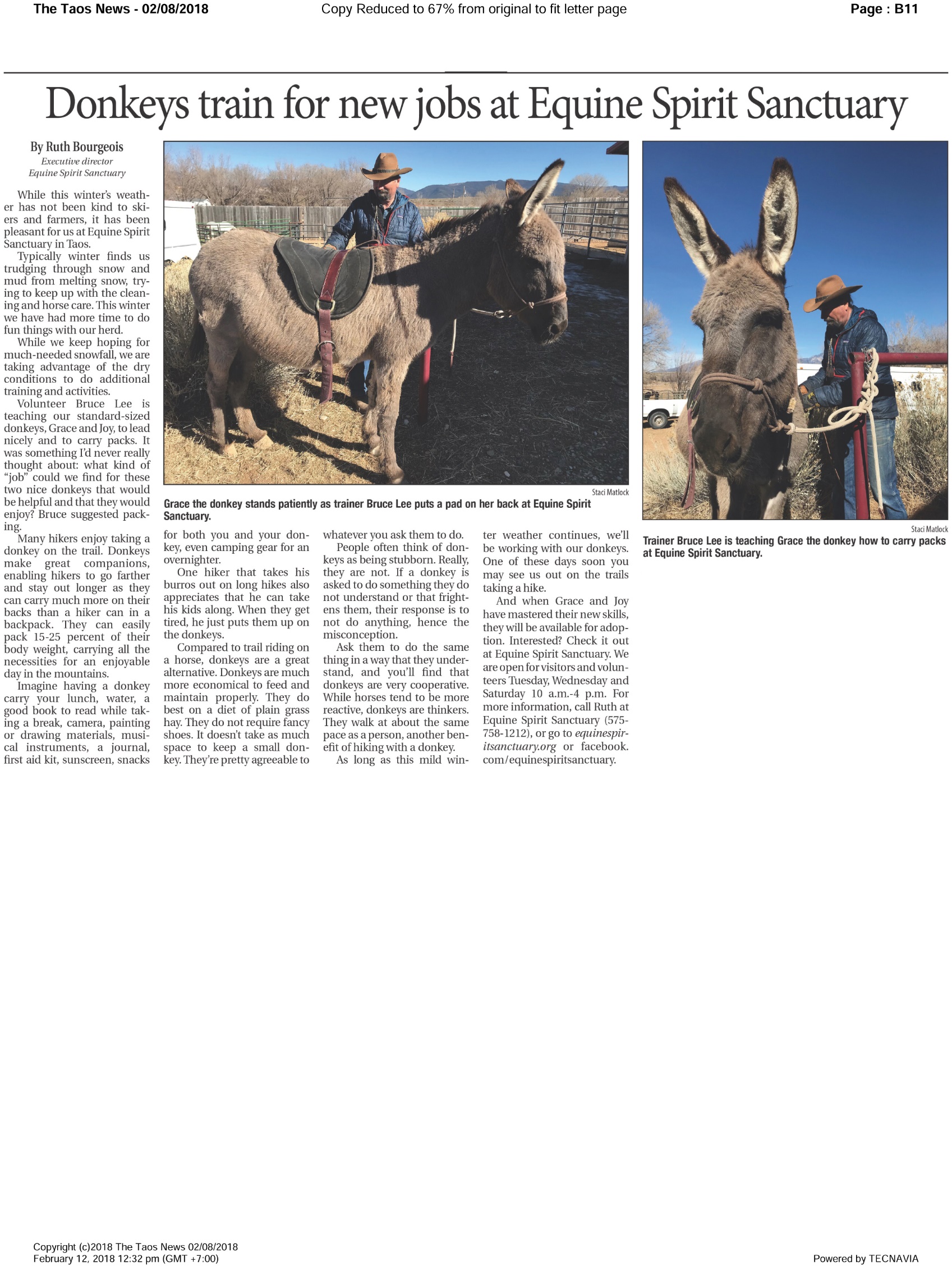 